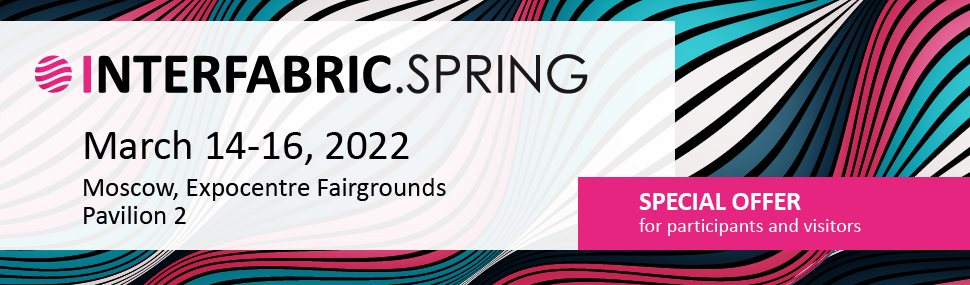 Visa InvitationImportant: The invitation will be issued from Demlink to all applicants with the following personal data provided as required. Inaccurate information may cause delay or failure of invitation issue. Therefore, please type or write in print letters clearly and correctly. When you need an invitation for more than one person, please make a photocopy of this form and fill it in the same manner.Consulate outside of Russia at which you are going to apply for visa _________________________________
I hereby request an invitationDate:							 Signature: 						Please contact:Visa@demlink.ru1st Smolensky Pereulok 24,
Moscow, 121099, Russia
Tel: +7 (495) 797-64-00;+7 (495) 252-00-32;   
I need (mark the required visa, see the above page)1. Business visa1. Tourist  visaSurname: First name:First name:First name:Citizenship:Date of Birth:Date of Birth:Date of Birth:Passport No.Sex:Sex:Sex:Date of Arrival:Date of Departure:Date of Departure:Date of Departure:Time of ArrivalFlight No.:Flight No.:Flight No.:Exhibition/Conference/Date:Exhibition/Conference/Date:Exhibition/Conference/Date:Exhibition/Conference/Date:Exhibition/Conference/Date:Exhibition/Conference/Date:Exhibition/Conference/Date:Exhibition/Conference/Date:Company Name:Company Name:Address:Address:Job Title:Job Title:Tel. No.ContactContactFax No.Person:Person:E-mail: